2020-2021 I KNOW I CAN
VOLUNTEERS NEEDED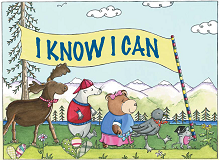 If you have any questions or to volunteer
Contact: Shelly Morgan at 907-269-7972; shelly.morgan@alaska.gov
Help Inspire Young Alaskans to pursue higher education!Volunteers will visit second grade classrooms, read the I Know I Can storybook with students and do a fun activity with the class, where students draw pictures of what they want to be when they grow up onto postcards which will be mailed back to them in 2 years.Total time commitment is 1-1.5 hrs plus a brown bag training orientation Fri. Oct 24 at 12pm.
Volunteer Shifts Currently Available in Anchorage
I Know I Can is a partnership activity of the University of Alaska College Savings Plan and Alaska Commission on Postsecondary Education.  This program needs volunteers like you!  

College is possible – help us continue delivering this important message to Alaska’s children.DATETIMESCHOOLVOLUNTEERS NEEDEDWed., Nov. 59:30am-10:45amMountain View Elementary2 volunteersThurs., Nov. 138:45am-10:00amMuldoon Elementary2 volunteersFri., Nov. 1412:30pm-1:45pmCreekside Park Elementary2 volunteersWed., Nov. 199:15am-10:30amSusitna Elementary2 volunteers